Приложение 1.Карточка для учащихся1. Вычислите и узнайте фамилию  и имя этого учёного. (4,2+ 7,85)·(7,3- 5,22)  1) Галилео Галилей - 23,425; 2) Огюст Луи Коши - 234,85;                                         3) Леонард Эйлер - 2,3425.2. Решите уравнение, узнаете, в какой стране он родился.1,8у+ 0,21у=20,11) Франция - 8; 2) Италия - 10; 3) Англия - 5.3. Ученый родился 15 февраля 1564году в семье  дворянина и умер 8 января 1642года.- Сколько  лет, прожил ученый? 4. Выполните устно  цепочки вычислений, узнаете в каких науках, он сделал  открытия.а)                     · 3                       + 1,2                      - 1,7                    · 0,51)физика - 0,5; 2)математика - 5; 3)медицина - 1,5.б)                     · 0,3                    - 0,4                      · 10                     + 7,51)оптика - 3; 2)математика - 8; 3)астрономия - 5.в)                   - 2,01                    : 0,3                      - 5,45                    · 101)биология - 51,8; 2) зоология - 2,01; 3) астрономия - 5,5.г)                   · 0,15                    + 0,04                  - 0,09                    · 1001)философия - 5; 2)механика - 1; 3)медицина - 8.д)                     - 3,2                    + 5,1                     : 100                    · 0,11)философия - 0,01; 2)ботаника - 9,8; 3)биология - 0,73.5. Вычислите. Зашифрованное слово - прибор для измерения температуры.Е. 1,24 + 3,5 + 1,76 -  2,5                         Т. 1,053 + 4,356 + 0,636 + 2,947Р. 3,84 + 5,41 + 0,59 - 1,84                       М. 13 -  4,17 -  3,83О. 4,46 + 3,28 + 0,54 + 2,726. Вычислите. Зашифрованное слово -  инструмент, используемый в чертёжном деле.И. 0,3 · 12             Ц. 1,5· 0,2              Ь. 0,21 · 7                       Л. 0,05· 0,1Р. 0,4 · 0,5            К. 3,2 ·0,6                У. 0,03 · 567. Вычислите. Зашифрованное слово - прибор, название, которого переводится с греческого "далеко смотреть."Е. 0, 63 : 0,3                  С. 0,44 : 1,1К. 2,8 :  40                     О. 0,25 : 25Л. 0,72 : 0,8                  П. 0,284 : 0,002                                 Т. 10,5 : 0,038. Решите, уравнение, ответим на вопрос, во сколько раз телескоп давал  увеличение.1,74 · х - 1,6= 54,08 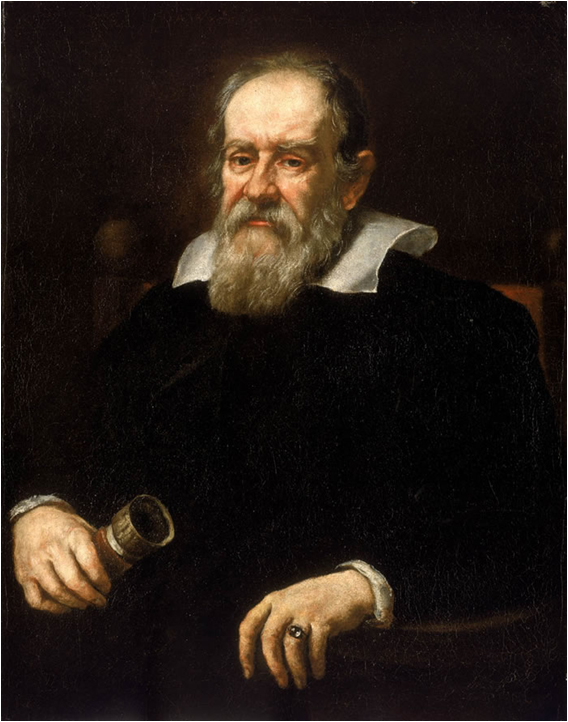 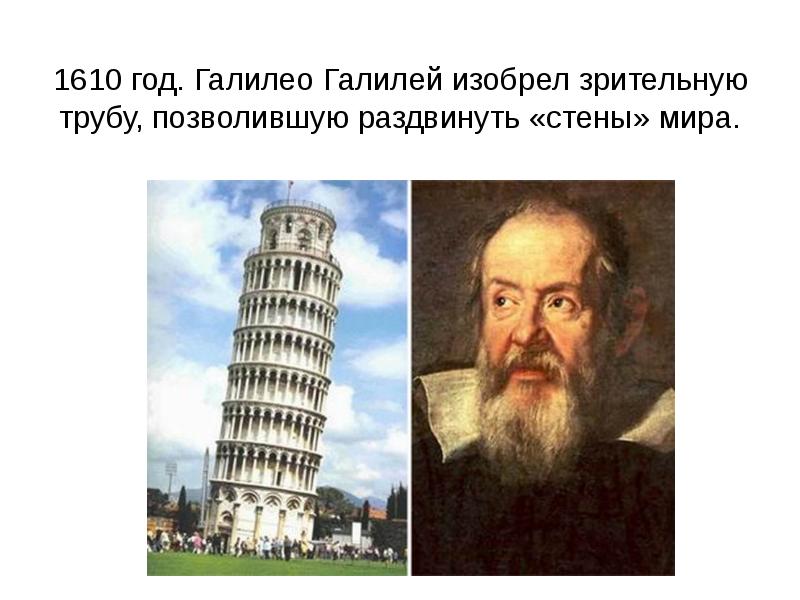 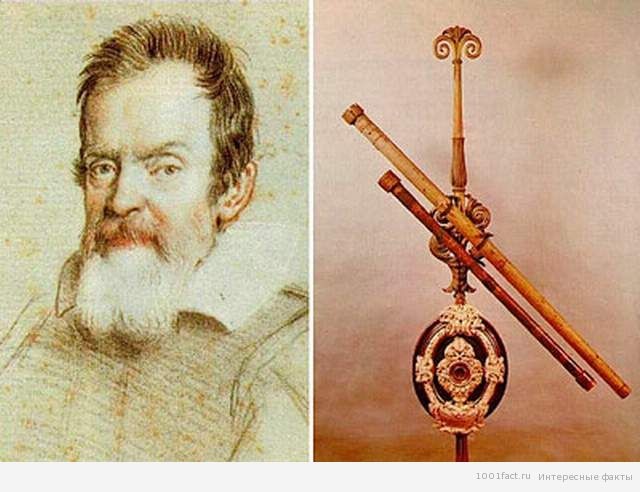 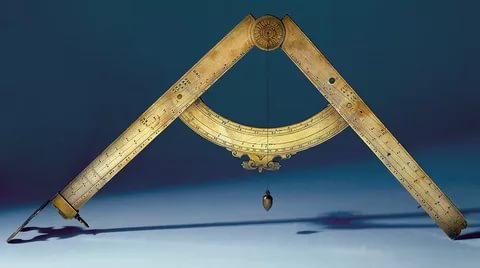 94851154980,33,60,21,921,680,0051,473502,10,92,10,40,070,01142